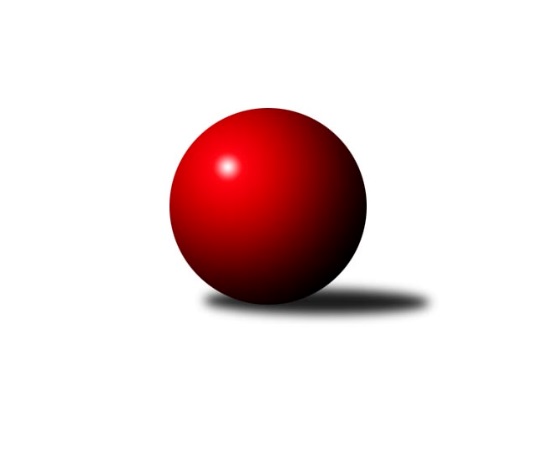 Č.6Ročník 2015/2016	29.4.2024 Krajský přebor MS 2015/2016Statistika 6. kolaTabulka družstev:		družstvo	záp	výh	rem	proh	skore	sety	průměr	body	plné	dorážka	chyby	1.	SKK Ostrava B	22	14	0	8	107.0 : 69.0 	(148.5 : 115.5)	2490	28	1714	776	33	2.	TJ Spartak Bílovec ˝A˝	22	14	0	8	103.0 : 73.0 	(143.0 : 121.0)	2484	28	1723	761	37.4	3.	TJ VOKD Poruba ˝A˝	22	13	0	9	100.0 : 76.0 	(134.5 : 129.5)	2432	26	1685	748	40.1	4.	TJ Sokol Bohumín ˝B˝	22	13	0	9	99.0 : 77.0 	(147.5 : 116.5)	2463	26	1697	765	38.1	5.	TJ Sokol Sedlnice ˝B˝	22	12	0	10	95.5 : 80.5 	(139.0 : 125.0)	2460	24	1711	748	36.8	6.	Kuželky Horní Benešov	22	11	1	10	86.5 : 89.5 	(138.5 : 125.5)	2464	23	1706	758	43.6	7.	TJ Sokol Bohumín˝C˝	22	11	0	11	93.0 : 83.0 	(140.0 : 124.0)	2422	22	1694	728	44.1	8.	KK Minerva Opava ˝B˝	22	10	2	10	83.0 : 93.0 	(133.0 : 131.0)	2405	22	1672	733	35.4	9.	KK Hranice ˝A˝	22	9	1	12	83.0 : 93.0 	(133.0 : 131.0)	2399	19	1686	713	38.3	10.	TJ VOKD Poruba ˝B˝	22	8	2	12	77.0 : 99.0 	(109.0 : 155.0)	2394	18	1683	711	54.7	11.	TJ Opava ˝C˝	22	8	1	13	73.5 : 102.5 	(115.0 : 149.0)	2441	17	1704	737	45.4	12.	TJ Frenštát p.R.˝A˝	22	5	1	16	55.5 : 120.5 	(103.0 : 161.0)	2329	11	1644	685	54.2Tabulka doma:		družstvo	záp	výh	rem	proh	skore	sety	průměr	body	maximum	minimum	1.	TJ VOKD Poruba ˝A˝	11	10	0	1	66.0 : 22.0 	(81.5 : 50.5)	2434	20	2541	2385	2.	KK Hranice ˝A˝	11	9	1	1	62.5 : 25.5 	(81.0 : 51.0)	2495	19	2564	2439	3.	TJ Sokol Bohumín˝C˝	11	9	0	2	61.0 : 27.0 	(85.0 : 47.0)	2461	18	2568	2384	4.	TJ Sokol Bohumín ˝B˝	11	8	0	3	59.0 : 29.0 	(83.0 : 49.0)	2464	16	2541	2385	5.	TJ Spartak Bílovec ˝A˝	11	8	0	3	59.0 : 29.0 	(75.5 : 56.5)	2514	16	2637	2418	6.	TJ Sokol Sedlnice ˝B˝	11	8	0	3	56.0 : 32.0 	(76.5 : 55.5)	2453	16	2582	2371	7.	KK Minerva Opava ˝B˝	11	8	0	3	51.0 : 37.0 	(74.0 : 58.0)	2570	16	2647	2509	8.	SKK Ostrava B	11	7	0	4	55.0 : 33.0 	(74.0 : 58.0)	2423	14	2497	2306	9.	TJ VOKD Poruba ˝B˝	11	6	1	4	46.0 : 42.0 	(62.0 : 70.0)	2348	13	2429	2264	10.	TJ Opava ˝C˝	11	6	1	4	43.0 : 45.0 	(65.5 : 66.5)	2510	13	2563	2426	11.	Kuželky Horní Benešov	11	6	0	5	46.5 : 41.5 	(77.5 : 54.5)	2464	12	2588	2223	12.	TJ Frenštát p.R.˝A˝	11	4	1	6	40.0 : 48.0 	(65.0 : 67.0)	2412	9	2512	2343Tabulka venku:		družstvo	záp	výh	rem	proh	skore	sety	průměr	body	maximum	minimum	1.	SKK Ostrava B	11	7	0	4	52.0 : 36.0 	(74.5 : 57.5)	2498	14	2610	2374	2.	TJ Spartak Bílovec ˝A˝	11	6	0	5	44.0 : 44.0 	(67.5 : 64.5)	2481	12	2600	2409	3.	Kuželky Horní Benešov	11	5	1	5	40.0 : 48.0 	(61.0 : 71.0)	2464	11	2625	2346	4.	TJ Sokol Bohumín ˝B˝	11	5	0	6	40.0 : 48.0 	(64.5 : 67.5)	2467	10	2599	2296	5.	TJ Sokol Sedlnice ˝B˝	11	4	0	7	39.5 : 48.5 	(62.5 : 69.5)	2460	8	2548	2326	6.	TJ VOKD Poruba ˝A˝	11	3	0	8	34.0 : 54.0 	(53.0 : 79.0)	2424	6	2536	2295	7.	KK Minerva Opava ˝B˝	11	2	2	7	32.0 : 56.0 	(59.0 : 73.0)	2387	6	2482	2308	8.	TJ VOKD Poruba ˝B˝	11	2	1	8	31.0 : 57.0 	(47.0 : 85.0)	2392	5	2505	2301	9.	TJ Sokol Bohumín˝C˝	11	2	0	9	32.0 : 56.0 	(55.0 : 77.0)	2423	4	2538	2282	10.	TJ Opava ˝C˝	11	2	0	9	30.5 : 57.5 	(49.5 : 82.5)	2433	4	2544	2258	11.	TJ Frenštát p.R.˝A˝	11	1	0	10	15.5 : 72.5 	(38.0 : 94.0)	2320	2	2428	2098	12.	KK Hranice ˝A˝	11	0	0	11	20.5 : 67.5 	(52.0 : 80.0)	2389	0	2489	2184Tabulka podzimní části:		družstvo	záp	výh	rem	proh	skore	sety	průměr	body	doma	venku	1.	SKK Ostrava B	12	10	0	2	69.0 : 27.0 	(87.0 : 57.0)	2503	20 	5 	0 	1 	5 	0 	1	2.	TJ VOKD Poruba ˝A˝	12	8	0	4	57.5 : 38.5 	(76.5 : 67.5)	2406	16 	6 	0 	0 	2 	0 	4	3.	TJ Spartak Bílovec ˝A˝	12	7	0	5	51.0 : 45.0 	(69.5 : 74.5)	2499	14 	3 	0 	3 	4 	0 	2	4.	TJ Sokol Sedlnice ˝B˝	12	7	0	5	50.0 : 46.0 	(73.0 : 71.0)	2468	14 	4 	0 	2 	3 	0 	3	5.	KK Minerva Opava ˝B˝	12	6	1	5	46.5 : 49.5 	(71.5 : 72.5)	2387	13 	4 	0 	2 	2 	1 	3	6.	TJ Sokol Bohumín ˝B˝	12	6	0	6	51.0 : 45.0 	(77.5 : 66.5)	2446	12 	4 	0 	2 	2 	0 	4	7.	TJ Sokol Bohumín˝C˝	12	5	0	7	48.0 : 48.0 	(73.5 : 70.5)	2408	10 	4 	0 	2 	1 	0 	5	8.	TJ VOKD Poruba ˝B˝	12	4	2	6	44.0 : 52.0 	(61.0 : 83.0)	2420	10 	2 	1 	3 	2 	1 	3	9.	TJ Opava ˝C˝	12	5	0	7	40.0 : 56.0 	(65.0 : 79.0)	2419	10 	4 	0 	2 	1 	0 	5	10.	KK Hranice ˝A˝	12	4	1	7	45.0 : 51.0 	(76.5 : 67.5)	2423	9 	4 	1 	1 	0 	0 	6	11.	TJ Frenštát p.R.˝A˝	12	4	1	7	37.5 : 58.5 	(62.0 : 82.0)	2328	9 	3 	1 	2 	1 	0 	5	12.	Kuželky Horní Benešov	12	3	1	8	36.5 : 59.5 	(71.0 : 73.0)	2416	7 	2 	0 	4 	1 	1 	4Tabulka jarní části:		družstvo	záp	výh	rem	proh	skore	sety	průměr	body	doma	venku	1.	Kuželky Horní Benešov	10	8	0	2	50.0 : 30.0 	(67.5 : 52.5)	2504	16 	4 	0 	1 	4 	0 	1 	2.	TJ Spartak Bílovec ˝A˝	10	7	0	3	52.0 : 28.0 	(73.5 : 46.5)	2474	14 	5 	0 	0 	2 	0 	3 	3.	TJ Sokol Bohumín ˝B˝	10	7	0	3	48.0 : 32.0 	(70.0 : 50.0)	2456	14 	4 	0 	1 	3 	0 	2 	4.	TJ Sokol Bohumín˝C˝	10	6	0	4	45.0 : 35.0 	(66.5 : 53.5)	2447	12 	5 	0 	0 	1 	0 	4 	5.	TJ Sokol Sedlnice ˝B˝	10	5	0	5	45.5 : 34.5 	(66.0 : 54.0)	2451	10 	4 	0 	1 	1 	0 	4 	6.	TJ VOKD Poruba ˝A˝	10	5	0	5	42.5 : 37.5 	(58.0 : 62.0)	2463	10 	4 	0 	1 	1 	0 	4 	7.	KK Hranice ˝A˝	10	5	0	5	38.0 : 42.0 	(56.5 : 63.5)	2378	10 	5 	0 	0 	0 	0 	5 	8.	KK Minerva Opava ˝B˝	10	4	1	5	36.5 : 43.5 	(61.5 : 58.5)	2461	9 	4 	0 	1 	0 	1 	4 	9.	SKK Ostrava B	10	4	0	6	38.0 : 42.0 	(61.5 : 58.5)	2450	8 	2 	0 	3 	2 	0 	3 	10.	TJ VOKD Poruba ˝B˝	10	4	0	6	33.0 : 47.0 	(48.0 : 72.0)	2335	8 	4 	0 	1 	0 	0 	5 	11.	TJ Opava ˝C˝	10	3	1	6	33.5 : 46.5 	(50.0 : 70.0)	2447	7 	2 	1 	2 	1 	0 	4 	12.	TJ Frenštát p.R.˝A˝	10	1	0	9	18.0 : 62.0 	(41.0 : 79.0)	2305	2 	1 	0 	4 	0 	0 	5 Zisk bodů pro družstvo:		jméno hráče	družstvo	body	zápasy	v %	dílčí body	sety	v %	1.	Jan Míka 	TJ VOKD Poruba ˝A˝ 	5	/	6	(83%)	8	/	12	(67%)	2.	Petr Oravec 	TJ VOKD Poruba ˝A˝ 	4.5	/	6	(75%)	7	/	12	(58%)	3.	Lenka Pouchlá 	SKK Ostrava B 	4	/	4	(100%)	7	/	8	(88%)	4.	Jana Martínková 	KK Minerva Opava ˝B˝ 	4	/	4	(100%)	7	/	8	(88%)	5.	Tomáš Binar 	TJ Spartak Bílovec ˝A˝ 	4	/	4	(100%)	6	/	8	(75%)	6.	Zdeněk Kuna 	SKK Ostrava B 	4	/	5	(80%)	7.5	/	10	(75%)	7.	Alfréd Hermann 	TJ Sokol Bohumín˝C˝ 	4	/	5	(80%)	7	/	10	(70%)	8.	Miroslav Složil 	SKK Ostrava B 	4	/	5	(80%)	7	/	10	(70%)	9.	Antonín Chalcář 	TJ VOKD Poruba ˝B˝ 	4	/	5	(80%)	6.5	/	10	(65%)	10.	Pavel Plaček 	TJ Sokol Bohumín˝C˝ 	4	/	5	(80%)	6	/	10	(60%)	11.	Roman Klímek 	TJ VOKD Poruba ˝B˝ 	4	/	5	(80%)	4.5	/	10	(45%)	12.	Martin Weiss 	Kuželky Horní Benešov 	4	/	6	(67%)	9	/	12	(75%)	13.	Lada Péli 	TJ Sokol Bohumín ˝B˝ 	4	/	6	(67%)	8	/	12	(67%)	14.	Barbora Janyšková 	TJ Sokol Sedlnice ˝B˝ 	4	/	6	(67%)	8	/	12	(67%)	15.	Richard Šimek 	TJ VOKD Poruba ˝B˝ 	4	/	6	(67%)	8	/	12	(67%)	16.	Jiří Kratoš 	TJ VOKD Poruba ˝A˝ 	4	/	6	(67%)	7.5	/	12	(63%)	17.	Dalibor Vinklar 	KK Hranice ˝A˝ 	4	/	6	(67%)	7	/	12	(58%)	18.	Karel Šnajdárek 	TJ Spartak Bílovec ˝A˝ 	4	/	6	(67%)	7	/	12	(58%)	19.	Tomáš Valíček 	TJ Opava ˝C˝ 	4	/	6	(67%)	5	/	12	(42%)	20.	Jan Král 	KK Minerva Opava ˝B˝ 	3.5	/	5	(70%)	6	/	10	(60%)	21.	Jaroslav Petr 	TJ Frenštát p.R.˝A˝ 	3.5	/	6	(58%)	6.5	/	12	(54%)	22.	Lucie Bogdanowiczová 	TJ Sokol Bohumín˝C˝ 	3	/	4	(75%)	5	/	8	(63%)	23.	Rostislav Kletenský 	TJ Sokol Sedlnice ˝B˝ 	3	/	4	(75%)	4	/	8	(50%)	24.	Anna Ledvinová 	KK Hranice ˝A˝ 	3	/	5	(60%)	8	/	10	(80%)	25.	Jan Žídek 	TJ VOKD Poruba ˝A˝ 	3	/	5	(60%)	7	/	10	(70%)	26.	Filip Sýkora 	TJ Spartak Bílovec ˝A˝ 	3	/	5	(60%)	6	/	10	(60%)	27.	Petr Pavelka st 	KK Hranice ˝A˝ 	3	/	5	(60%)	6	/	10	(60%)	28.	Tomáš Polášek 	SKK Ostrava B 	3	/	5	(60%)	4	/	10	(40%)	29.	Renáta Janyšková 	TJ Sokol Sedlnice ˝B˝ 	3	/	6	(50%)	8.5	/	12	(71%)	30.	Jozef Kuzma 	TJ Sokol Bohumín ˝B˝ 	3	/	6	(50%)	7.5	/	12	(63%)	31.	Vladimír Hudec 	KK Hranice ˝A˝ 	3	/	6	(50%)	7	/	12	(58%)	32.	Jaromír Martiník 	Kuželky Horní Benešov 	3	/	6	(50%)	7	/	12	(58%)	33.	Tomáš Král 	KK Minerva Opava ˝B˝ 	3	/	6	(50%)	7	/	12	(58%)	34.	Karol Nitka 	TJ Sokol Bohumín˝C˝ 	3	/	6	(50%)	6.5	/	12	(54%)	35.	Zdeněk Bordovský 	TJ Frenštát p.R.˝A˝ 	3	/	6	(50%)	6	/	12	(50%)	36.	Rudolf Tvrdoň 	TJ Opava ˝C˝ 	3	/	6	(50%)	5	/	12	(42%)	37.	Josef Matušek 	TJ Opava ˝C˝ 	3	/	6	(50%)	4	/	12	(33%)	38.	Libor Krajčí 	TJ Sokol Bohumín ˝B˝ 	3	/	6	(50%)	3.5	/	12	(29%)	39.	Rostislav Bareš 	TJ VOKD Poruba ˝A˝ 	2.5	/	3	(83%)	4	/	6	(67%)	40.	Libor Žíla 	TJ VOKD Poruba ˝B˝ 	2	/	2	(100%)	3	/	4	(75%)	41.	Jan Polášek 	SKK Ostrava B 	2	/	2	(100%)	2	/	4	(50%)	42.	Martin Skopal 	TJ VOKD Poruba ˝A˝ 	2	/	2	(100%)	2	/	4	(50%)	43.	Adéla Sobotíková 	TJ Sokol Sedlnice ˝B˝ 	2	/	3	(67%)	3	/	6	(50%)	44.	Zdeněk Štohanzl 	KK Minerva Opava ˝B˝ 	2	/	3	(67%)	3	/	6	(50%)	45.	Karel Vágner 	KK Minerva Opava ˝B˝ 	2	/	3	(67%)	3	/	6	(50%)	46.	David Binar 	TJ Spartak Bílovec ˝A˝ 	2	/	4	(50%)	4	/	8	(50%)	47.	Antonín Fabík 	TJ Spartak Bílovec ˝A˝ 	2	/	4	(50%)	4	/	8	(50%)	48.	Jaroslav Hrabuška 	TJ VOKD Poruba ˝B˝ 	2	/	4	(50%)	3.5	/	8	(44%)	49.	Michal Blinka 	SKK Ostrava B 	2	/	4	(50%)	3.5	/	8	(44%)	50.	Michal Bezruč 	TJ VOKD Poruba ˝A˝ 	2	/	4	(50%)	3	/	8	(38%)	51.	Petr Frank 	KK Minerva Opava ˝B˝ 	2	/	5	(40%)	6	/	10	(60%)	52.	Václav Kladiva 	TJ Sokol Bohumín˝C˝ 	2	/	5	(40%)	4	/	10	(40%)	53.	Vladimír Štacha 	TJ Spartak Bílovec ˝A˝ 	2	/	5	(40%)	4	/	10	(40%)	54.	Jan Stuš 	TJ Sokol Bohumín˝C˝ 	2	/	5	(40%)	4	/	10	(40%)	55.	Jiří Terrich 	KK Hranice ˝A˝ 	2	/	5	(40%)	4	/	10	(40%)	56.	Stanislav Brejcha 	TJ Sokol Sedlnice ˝B˝ 	2	/	5	(40%)	3	/	10	(30%)	57.	Jiří Petr 	TJ Frenštát p.R.˝A˝ 	2	/	6	(33%)	8	/	12	(67%)	58.	Jaroslav Klus 	TJ Sokol Bohumín˝C˝ 	2	/	6	(33%)	7	/	12	(58%)	59.	Petr Bábíček 	TJ Frenštát p.R.˝A˝ 	2	/	6	(33%)	6.5	/	12	(54%)	60.	Jaroslav Lakomý 	Kuželky Horní Benešov 	2	/	6	(33%)	6	/	12	(50%)	61.	Jan Strnadel 	KK Minerva Opava ˝B˝ 	2	/	6	(33%)	5.5	/	12	(46%)	62.	Václav Boháčík 	TJ Opava ˝C˝ 	2	/	6	(33%)	5	/	12	(42%)	63.	Jaromír Piska 	TJ Sokol Bohumín ˝B˝ 	2	/	6	(33%)	5	/	12	(42%)	64.	Lukáš Trojek 	TJ VOKD Poruba ˝B˝ 	2	/	6	(33%)	4	/	12	(33%)	65.	Daneš Šodek 	SKK Ostrava B 	2	/	6	(33%)	4	/	12	(33%)	66.	Michaela Tobolová 	TJ Sokol Sedlnice ˝B˝ 	2	/	6	(33%)	4	/	12	(33%)	67.	Lubomír Richter 	TJ Sokol Bohumín ˝B˝ 	2	/	6	(33%)	3	/	12	(25%)	68.	Jan Pavlosek 	SKK Ostrava B 	1.5	/	4	(38%)	3	/	8	(38%)	69.	Miroslav Procházka 	Kuželky Horní Benešov 	1.5	/	5	(30%)	4	/	10	(40%)	70.	Rostislav Klazar 	TJ Spartak Bílovec ˝A˝ 	1	/	1	(100%)	2	/	2	(100%)	71.	Miroslav Makový 	TJ Frenštát p.R.˝A˝ 	1	/	1	(100%)	2	/	2	(100%)	72.	René Světlík 	TJ Sokol Bohumín ˝B˝ 	1	/	1	(100%)	1	/	2	(50%)	73.	Zdeňka Terrichová 	KK Hranice ˝A˝ 	1	/	2	(50%)	3	/	4	(75%)	74.	Ladislav Míka 	TJ VOKD Poruba ˝A˝ 	1	/	2	(50%)	3	/	4	(75%)	75.	Klára Tobolová 	TJ Sokol Sedlnice ˝B˝ 	1	/	2	(50%)	2	/	4	(50%)	76.	Milan Binar 	TJ Spartak Bílovec ˝A˝ 	1	/	2	(50%)	2	/	4	(50%)	77.	Tomáš Binek 	TJ Frenštát p.R.˝A˝ 	1	/	2	(50%)	1	/	4	(25%)	78.	Zdeněk Mžik 	TJ VOKD Poruba ˝B˝ 	1	/	2	(50%)	1	/	4	(25%)	79.	Renáta Smijová 	KK Minerva Opava ˝B˝ 	1	/	2	(50%)	1	/	4	(25%)	80.	Helena Martinčáková 	TJ VOKD Poruba ˝B˝ 	1	/	3	(33%)	3	/	6	(50%)	81.	Milan Kučera 	TJ Frenštát p.R.˝A˝ 	1	/	3	(33%)	2	/	6	(33%)	82.	Vojtěch Turlej 	TJ VOKD Poruba ˝B˝ 	1	/	3	(33%)	2	/	6	(33%)	83.	Jaroslav Ledvina 	KK Hranice ˝A˝ 	1	/	4	(25%)	4	/	8	(50%)	84.	Pavel Šmydke 	TJ Spartak Bílovec ˝A˝ 	1	/	4	(25%)	3	/	8	(38%)	85.	Martina Honlová 	TJ Sokol Bohumín ˝B˝ 	1	/	5	(20%)	3.5	/	10	(35%)	86.	Vlastimil Kotrla 	Kuželky Horní Benešov 	1	/	6	(17%)	4	/	12	(33%)	87.	Jana Martiníková 	Kuželky Horní Benešov 	1	/	6	(17%)	3	/	12	(25%)	88.	Pavel Hrabec 	TJ VOKD Poruba ˝A˝ 	0.5	/	2	(25%)	1	/	4	(25%)	89.	Břetislav Mrkvica 	TJ Opava ˝C˝ 	0.5	/	6	(8%)	5	/	12	(42%)	90.	Jiří Koloděj 	SKK Ostrava B 	0	/	1	(0%)	1	/	2	(50%)	91.	David Schiedek 	Kuželky Horní Benešov 	0	/	1	(0%)	0	/	2	(0%)	92.	Petr Pavelka ml 	KK Hranice ˝A˝ 	0	/	1	(0%)	0	/	2	(0%)	93.	Emil Rubáč 	TJ Spartak Bílovec ˝A˝ 	0	/	1	(0%)	0	/	2	(0%)	94.	Oldřich Tomečka 	KK Minerva Opava ˝B˝ 	0	/	1	(0%)	0	/	2	(0%)	95.	Dana Lamichová 	TJ Opava ˝C˝ 	0	/	1	(0%)	0	/	2	(0%)	96.	Petr Schwalbe 	TJ Opava ˝C˝ 	0	/	2	(0%)	2	/	4	(50%)	97.	Jana Tvrdoňová 	TJ Opava ˝C˝ 	0	/	3	(0%)	2	/	6	(33%)	98.	David Juřica 	TJ Sokol Sedlnice ˝B˝ 	0	/	3	(0%)	1	/	6	(17%)	99.	Martin Grejcar 	TJ Frenštát p.R.˝A˝ 	0	/	5	(0%)	1	/	10	(10%)Průměry na kuželnách:		kuželna	průměr	plné	dorážka	chyby	výkon na hráče	1.	TJ Opava, 1-4	2529	1756	773	42.2	(421.6)	2.	Minerva Opava, 1-2	2517	1737	780	32.7	(419.5)	3.	TJ Spartak Bílovec, 1-2	2481	1725	755	36.3	(413.6)	4.	KK Hranice, 1-2	2451	1689	761	36.8	(408.5)	5.	Sokol Frenštát pod Radhoštěm, 1-2	2442	1697	744	43.3	(407.0)	6.	 Horní Benešov, 1-4	2416	1677	738	45.0	(402.7)	7.	TJ Sokol Bohumín, 1-4	2408	1699	708	50.0	(401.4)	8.	TJ Sokol Sedlnice, 1-2	2392	1647	745	38.8	(398.7)	9.	SKK Ostrava, 1-2	2364	1654	709	37.6	(394.1)	10.	TJ VOKD Poruba, 1-4	2350	1660	689	54.5	(391.8)Nejlepší výkony na kuželnách:TJ Opava, 1-4TJ Spartak Bílovec ˝A˝	2600	5. kolo	Filip Sýkora 	TJ Spartak Bílovec ˝A˝	454	5. koloTJ Opava ˝C˝	2563	5. kolo	Tomáš Valíček 	TJ Opava ˝C˝	454	3. koloTJ Opava ˝C˝	2543	3. kolo	Zdeněk Mžik 	TJ VOKD Poruba ˝B˝	445	1. koloTJ VOKD Poruba ˝B˝	2505	1. kolo	Karel Šnajdárek 	TJ Spartak Bílovec ˝A˝	444	5. koloTJ Sokol Sedlnice ˝B˝	2501	3. kolo	Jana Tvrdoňová 	TJ Opava ˝C˝	439	5. koloTJ Opava ˝C˝	2467	1. kolo	Tomáš Valíček 	TJ Opava ˝C˝	438	5. kolo		. kolo	Stanislav Brejcha 	TJ Sokol Sedlnice ˝B˝	435	3. kolo		. kolo	Tomáš Valíček 	TJ Opava ˝C˝	435	1. kolo		. kolo	Břetislav Mrkvica 	TJ Opava ˝C˝	434	3. kolo		. kolo	Josef Matušek 	TJ Opava ˝C˝	433	1. koloMinerva Opava, 1-2KK Minerva Opava ˝B˝	2589	6. kolo	Tomáš Král 	KK Minerva Opava ˝B˝	480	4. koloKK Minerva Opava ˝B˝	2558	4. kolo	Jan Král 	KK Minerva Opava ˝B˝	479	6. koloKK Minerva Opava ˝B˝	2509	2. kolo	Jana Martínková 	KK Minerva Opava ˝B˝	454	4. koloTJ Sokol Bohumín˝C˝	2499	6. kolo	Rudolf Tvrdoň 	TJ Opava ˝C˝	451	4. koloTJ Opava ˝C˝	2498	4. kolo	Jan Král 	KK Minerva Opava ˝B˝	447	2. koloKK Hranice ˝A˝	2450	2. kolo	Jana Martínková 	KK Minerva Opava ˝B˝	446	6. kolo		. kolo	Tomáš Král 	KK Minerva Opava ˝B˝	445	2. kolo		. kolo	Jan Stuš 	TJ Sokol Bohumín˝C˝	433	6. kolo		. kolo	Jan Strnadel 	KK Minerva Opava ˝B˝	432	6. kolo		. kolo	Josef Matušek 	TJ Opava ˝C˝	431	4. koloTJ Spartak Bílovec, 1-2TJ Spartak Bílovec ˝A˝	2587	4. kolo	Filip Sýkora 	TJ Spartak Bílovec ˝A˝	457	4. koloTJ Spartak Bílovec ˝A˝	2522	2. kolo	Karel Šnajdárek 	TJ Spartak Bílovec ˝A˝	454	4. koloSKK Ostrava B	2492	2. kolo	Zdeněk Kuna 	SKK Ostrava B	444	2. koloTJ VOKD Poruba ˝B˝	2462	6. kolo	Vlastimil Kotrla 	Kuželky Horní Benešov	442	4. koloTJ Spartak Bílovec ˝A˝	2418	6. kolo	Milan Binar 	TJ Spartak Bílovec ˝A˝	438	2. koloKuželky Horní Benešov	2409	4. kolo	Rostislav Klazar 	TJ Spartak Bílovec ˝A˝	438	4. kolo		. kolo	Tomáš Binar 	TJ Spartak Bílovec ˝A˝	430	6. kolo		. kolo	Vladimír Štacha 	TJ Spartak Bílovec ˝A˝	430	2. kolo		. kolo	Michal Blinka 	SKK Ostrava B	429	2. kolo		. kolo	Richard Šimek 	TJ VOKD Poruba ˝B˝	426	6. koloKK Hranice, 1-2TJ Sokol Sedlnice ˝B˝	2503	1. kolo	Petr Pavelka st 	KK Hranice ˝A˝	459	1. koloKK Hranice ˝A˝	2495	3. kolo	Dalibor Vinklar 	KK Hranice ˝A˝	445	1. koloKK Hranice ˝A˝	2487	1. kolo	Renáta Janyšková 	TJ Sokol Sedlnice ˝B˝	438	1. koloKK Hranice ˝A˝	2450	5. kolo	Tomáš Binar 	TJ Spartak Bílovec ˝A˝	438	3. koloTJ Spartak Bílovec ˝A˝	2439	3. kolo	Petr Pavelka st 	KK Hranice ˝A˝	437	3. koloTJ Sokol Bohumín ˝B˝	2332	5. kolo	Michaela Tobolová 	TJ Sokol Sedlnice ˝B˝	436	1. kolo		. kolo	Anna Ledvinová 	KK Hranice ˝A˝	435	5. kolo		. kolo	Anna Ledvinová 	KK Hranice ˝A˝	434	3. kolo		. kolo	Vladimír Hudec 	KK Hranice ˝A˝	430	3. kolo		. kolo	Rostislav Kletenský 	TJ Sokol Sedlnice ˝B˝	415	1. koloSokol Frenštát pod Radhoštěm, 1-2TJ Frenštát p.R.˝A˝	2512	2. kolo	Richard Šimek 	TJ VOKD Poruba ˝B˝	445	2. koloTJ VOKD Poruba ˝B˝	2499	2. kolo	Petr Bábíček 	TJ Frenštát p.R.˝A˝	438	4. koloTJ Frenštát p.R.˝A˝	2455	4. kolo	Zdeněk Bordovský 	TJ Frenštát p.R.˝A˝	435	2. koloTJ Frenštát p.R.˝A˝	2442	6. kolo	Jiří Petr 	TJ Frenštát p.R.˝A˝	431	6. koloTJ Sokol Sedlnice ˝B˝	2403	6. kolo	Petr Bábíček 	TJ Frenštát p.R.˝A˝	430	2. koloTJ Sokol Bohumín˝C˝	2342	4. kolo	Jaroslav Petr 	TJ Frenštát p.R.˝A˝	428	6. kolo		. kolo	Zdeněk Bordovský 	TJ Frenštát p.R.˝A˝	428	6. kolo		. kolo	Tomáš Binek 	TJ Frenštát p.R.˝A˝	428	4. kolo		. kolo	Milan Kučera 	TJ Frenštát p.R.˝A˝	427	2. kolo		. kolo	Zdeněk Bordovský 	TJ Frenštát p.R.˝A˝	426	4. kolo Horní Benešov, 1-4Kuželky Horní Benešov	2515	3. kolo	Vlastimil Kotrla 	Kuželky Horní Benešov	451	5. koloTJ VOKD Poruba ˝A˝	2428	5. kolo	Martin Weiss 	Kuželky Horní Benešov	445	3. koloKK Minerva Opava ˝B˝	2416	3. kolo	Petr Frank 	KK Minerva Opava ˝B˝	442	3. koloKuželky Horní Benešov	2408	5. kolo	Jiří Kratoš 	TJ VOKD Poruba ˝A˝	442	5. koloTJ Sokol Bohumín˝C˝	2399	1. kolo	Vlastimil Kotrla 	Kuželky Horní Benešov	433	3. koloKuželky Horní Benešov	2330	1. kolo	Jan Strnadel 	KK Minerva Opava ˝B˝	432	3. kolo		. kolo	Jaromír Martiník 	Kuželky Horní Benešov	430	3. kolo		. kolo	Martin Skopal 	TJ VOKD Poruba ˝A˝	429	5. kolo		. kolo	Miroslav Procházka 	Kuželky Horní Benešov	427	1. kolo		. kolo	Jaromír Martiník 	Kuželky Horní Benešov	422	1. koloTJ Sokol Bohumín, 1-4SKK Ostrava B	2508	4. kolo	Karol Nitka 	TJ Sokol Bohumín˝C˝	448	2. koloTJ Spartak Bílovec ˝A˝	2495	1. kolo	Jaromír Piska 	TJ Sokol Bohumín ˝B˝	446	6. koloTJ Sokol Bohumín˝C˝	2473	2. kolo	Lada Péli 	TJ Sokol Bohumín ˝B˝	444	4. koloTJ Sokol Bohumín ˝B˝	2462	3. kolo	Lada Péli 	TJ Sokol Bohumín ˝B˝	444	3. koloTJ Sokol Bohumín ˝B˝	2457	6. kolo	David Binar 	TJ Spartak Bílovec ˝A˝	438	1. koloTJ Sokol Sedlnice ˝B˝	2432	5. kolo	Lada Péli 	TJ Sokol Bohumín ˝B˝	437	6. koloTJ Sokol Bohumín ˝B˝	2424	4. kolo	Karel Šnajdárek 	TJ Spartak Bílovec ˝A˝	436	1. koloTJ Sokol Bohumín ˝B˝	2412	1. kolo	Adéla Sobotíková 	TJ Sokol Sedlnice ˝B˝	436	5. koloTJ Sokol Bohumín˝C˝	2400	5. kolo	Jozef Kuzma 	TJ Sokol Bohumín ˝B˝	435	3. koloKuželky Horní Benešov	2354	6. kolo	Karol Nitka 	TJ Sokol Bohumín˝C˝	428	5. koloTJ Sokol Sedlnice, 1-2TJ Sokol Sedlnice ˝B˝	2430	4. kolo	Renáta Janyšková 	TJ Sokol Sedlnice ˝B˝	440	2. koloTJ Sokol Sedlnice ˝B˝	2404	2. kolo	Rostislav Kletenský 	TJ Sokol Sedlnice ˝B˝	439	4. koloTJ VOKD Poruba ˝B˝	2388	4. kolo	Stanislav Brejcha 	TJ Sokol Sedlnice ˝B˝	428	4. koloKuželky Horní Benešov	2346	2. kolo	Barbora Janyšková 	TJ Sokol Sedlnice ˝B˝	423	2. kolo		. kolo	Martin Weiss 	Kuželky Horní Benešov	422	2. kolo		. kolo	Michaela Tobolová 	TJ Sokol Sedlnice ˝B˝	420	4. kolo		. kolo	Libor Žíla 	TJ VOKD Poruba ˝B˝	417	4. kolo		. kolo	Richard Šimek 	TJ VOKD Poruba ˝B˝	409	4. kolo		. kolo	Jana Martiníková 	Kuželky Horní Benešov	408	2. kolo		. kolo	Antonín Chalcář 	TJ VOKD Poruba ˝B˝	401	4. koloSKK Ostrava, 1-2SKK Ostrava B	2493	6. kolo	Tomáš Polášek 	SKK Ostrava B	439	6. koloSKK Ostrava B	2447	5. kolo	Michal Blinka 	SKK Ostrava B	431	6. koloKK Hranice ˝A˝	2408	6. kolo	Zdeněk Kuna 	SKK Ostrava B	430	5. koloSKK Ostrava B	2371	3. kolo	Lenka Pouchlá 	SKK Ostrava B	426	3. koloKK Minerva Opava ˝B˝	2308	1. kolo	Jan Polášek 	SKK Ostrava B	425	6. koloSKK Ostrava B	2306	1. kolo	Lenka Pouchlá 	SKK Ostrava B	424	5. koloTJ VOKD Poruba ˝A˝	2295	3. kolo	Vladimír Hudec 	KK Hranice ˝A˝	420	6. koloTJ Frenštát p.R.˝A˝	2288	5. kolo	Jiří Petr 	TJ Frenštát p.R.˝A˝	416	5. kolo		. kolo	Jaroslav Petr 	TJ Frenštát p.R.˝A˝	414	5. kolo		. kolo	Anna Ledvinová 	KK Hranice ˝A˝	413	6. koloTJ VOKD Poruba, 1-4TJ VOKD Poruba ˝A˝	2489	6. kolo	Jan Míka 	TJ VOKD Poruba ˝A˝	456	6. koloTJ VOKD Poruba ˝A˝	2423	1. kolo	Jiří Kratoš 	TJ VOKD Poruba ˝A˝	435	4. koloTJ VOKD Poruba ˝A˝	2418	2. kolo	Jan Míka 	TJ VOKD Poruba ˝A˝	431	1. koloTJ VOKD Poruba ˝A˝	2388	4. kolo	Petr Oravec 	TJ VOKD Poruba ˝A˝	430	6. koloTJ VOKD Poruba ˝B˝	2369	3. kolo	Jan Žídek 	TJ VOKD Poruba ˝A˝	430	6. koloTJ VOKD Poruba ˝B˝	2348	5. kolo	Libor Krajčí 	TJ Sokol Bohumín ˝B˝	421	2. koloKK Minerva Opava ˝B˝	2340	5. kolo	Richard Šimek 	TJ VOKD Poruba ˝B˝	420	3. koloTJ Opava ˝C˝	2338	6. kolo	Jan Míka 	TJ VOKD Poruba ˝A˝	417	2. koloTJ Sokol Bohumín ˝B˝	2296	2. kolo	Jan Míka 	TJ VOKD Poruba ˝A˝	416	4. koloKK Hranice ˝A˝	2285	4. kolo	Jaroslav Klus 	TJ Sokol Bohumín˝C˝	416	3. koloČetnost výsledků:	8.0 : 0.0	1x	7.5 : 0.5	1x	7.0 : 1.0	7x	6.0 : 2.0	6x	5.5 : 2.5	2x	5.0 : 3.0	7x	4.0 : 4.0	2x	3.5 : 4.5	1x	3.0 : 5.0	4x	2.0 : 6.0	3x	1.0 : 7.0	2x